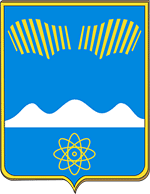 СОВЕТ ДЕПУТАТОВ ГОРОДА ПОЛЯРНЫЕ ЗОРИС ПОДВЕДОМСТВЕННОЙ ТЕРРИТОРИЕЙМурманская область, г. Полярные Зори, ул. Сивко, д.1, тел. 7-55-87   ________________________________________________________________________________                                                                                                                 Проект Р Е Ш Е Н И Е №________ 2024 г.	                                 	          	                      г. Полярные ЗориО признании утратившим силу решения Совета депутатов города Полярные Зори от 18.05.2011 № 158В связи с изменениями в статье 163 Жилищного кодекса Российской Федерации, внесенными Федеральным законом от 28.01.2020 № 4-ФЗ, а также 
на основании требования прокуратуры города Полярные Зори № 7-7-2023/137-24-20470018 от 11.03.2024, Совет депутатов города Полярные Зори Р Е Ш И Л:1. Признать утратившим силу решение Совета депутатов города Полярные Зори от 18.05.2011 № 158 «Об утверждении Порядка управления многоквартирным домом, все помещения в котором находятся в муниципальной собственности муниципального образования город Полярные Зори с подведомственной территорией».2. Настоящее решение вступает в силу со дня его официального опубликования.Глава города Полярные Зори	                            Председатель Совета депутатовс подведомственной территорией                         города Полярные Зори                                                                                  с подведомственной территорией__________________М.О. Пухов		     ________________Ю.П. Мельник